АНАЛИТИЧЕСКИЙ ОТЧЕТ О ПРОВЕДЕНИИ МОНИТОРИНГА НЕЗАВИСИМОЙ ОЦЕНКИ КАЧЕСТВА ДЕЯТЕЛЬНОСТИ  МУНИЦИПАЛЬНЫХ ДОШКОЛЬНЫХ ОБРАЗОВАТЕЛЬНЫХ УЧРЕЖДЕНИЙ ОКТЯБРЬСКОГО РАЙОНА ХАНТЫ-МАНСИЙСКОГО ОКРУГА-ЮГРЫ Руководитель исследования: к.ф.н. Кривощекова Г.А.г. Нягань2017ВВЕДЕНИЕ	Научно-исследовательская работа «Проведение независимой оценки деятельности муниципальных дошкольных образовательных учреждений Октябрьского района в 2016 году» была осуществлена с 01.11.2016 по 31.01.2017 г. по четырем муниципальным дошкольным образовательным учреждениям Октябрьского района.	Разработка критериев и направлений независимой оценки деятельности дошкольных образовательных учреждений проводилась с опорой на «Методику проведения независимой оценки качества образовательной деятельности дошкольных образовательных организаций, осуществляющих деятельность на территории Ханты-Мансийского автономного округа-Югры», разработанную АУ ДПО «Институт развития образования».Федеральный государственный образовательный стандарт дошкольного образования ориентирует дошкольные образовательные организации на решение следующих задач:1. Охрана и укрепление физического и психического здоровья детей, в том числе их эмоционального благополучия.2. Обеспечение равных возможностей для полноценного развития каждого ребенка в период дошкольного детства независимо от места жительства, пола, нации, языка, социального статуса, психофизиологических и других особенностей (в том числе ограниченных возможностей здоровья).3. Обеспечение преемственности целей, задач и содержания образования, реализуемых в рамках образовательных программ различных уровней.4.  Создание благоприятных условий развития детей в соответствии с их возрастными и индивидуальными особенностями и склонностями, развития способностей и творческого потенциала каждого ребенка как субъекта отношений с самим собой, другими детьми, взрослыми и миром.5. Объединение обучения и воспитания в целостный образовательный процесс на основе духовно-нравственных и социокультурных ценностей и принятых в обществе правил и норм поведения в интересах человека, семьи, общества.6. Формирование общей культуры личности детей, в том числе ценностей здорового образа жизни, развития их социальных, нравственных, эстетических, интеллектуальных, физических качеств, инициативности, самостоятельности и ответственности ребенка, формирования предпосылок учебной деятельности.7. Обеспечение вариативности и разнообразия содержания образовательных программ и организационных форм дошкольного образования, возможности формирования образовательных программ различной направленности с учетом образовательных потребностей, способностей и состояния здоровья детей.8. Формирование социокультурной среды, соответствующей возрастным, индивидуальным, психологическим и физиологическим особенностям детей. 9. Обеспечение психолого-педагогической поддержки семьи и повышения компетентности родителей в вопросах развития и образования, охраны и укрепления здоровья детей.Место независимой оценки в развитии качества образовательного пространства Государственная программа Российской Федерации «Развитие образования на 2013-2020 годы» определяет цель формирования общероссийской системы оценки качества образовательных услуг:  для достижения высокого качества образования необходимо обеспечение надежной и актуальной информацией руководителей и работников системы образования, а также потребителей образовательных услуг. Включение потребителей образовательных услуг в оценку деятельности системы образования через развитие механизмов независимой оценки качества образования является одной из ключевых стратегических задач развития системы образования на уровне регионов, муниципалитетов и отдельных организаций. Использование независимой оценки качества деятельности образовательной организации способствует:развитию конкурентной среды в системе дошкольного образования,популяризации результативных и наиболее эффективных моделей организации образовательного процесса,сохранению единого образовательного пространства в условиях  развития разнообразия и вариативности образовательных методик и программ,повышению уровня информирования потребителей образовательных услуг,созданию инструментов общественного участия в управлении социально-образовательной средой,определению динамики развития отдельных образовательных организаций, оценке их эффективности и прогнозированию развития с учетом социально-экономических приоритетов,принятию обоснованных управленческих решений в сфере образования на муниципальном уровне.Независимая оценка качества деятельности муниципальных дошкольных образовательных учреждений  представляет собой оценочную процедуру, которая проводится  с целью предоставления участникам отношений в сфере образования информации об уровне и качестве предоставляемых дошкольных образовательных услуг.  Объектом оценки качества образовательной деятельности дошкольных учреждений выступают: образовательные программы, реализуемые дошкольными учреждениями,условия реализации образовательного процесса,доступность информации об образовательной организации.Критерии для проведения независимой оценки качество образовательной деятельности организаций определены в статье 95.2. Федерального Закона «Об образовании в Российской Федерации»:открытость и доступность информации об образовательной организации,комфортность условий, в которых осуществляется образовательная деятельность,удовлетворенность качеством образовательной деятельности организации,доброжелательность, вежливость и компетентность работников образовательной организации.Источники информации для проведения независимой оценки. В соответствии с положениями статьи 95.2 Федерального Закона от 29.12.2012 г. №273-ФЗ «Об образовании в Российской Федерации» (статья введена ФЗ от 21.07.2014 г. №256-ФЗ), независимая оценка качества образовательной деятельности организаций осуществляется на основе общедоступной информации.Общедоступной является информация, размещенная на официальном сайте образовательной организации, а также информация, формируемая в соответствии с государственной и ведомственной статистической отчетностью, предоставляемой оператору (организации, осуществляющей сбор, обобщение и анализ информации) органами исполнительности власти субъектов Российской Федерации, осуществляющем государственное управление в сфере образования, и органами местного самоуправления. Следуя требованиям п. 2.2. «Методических рекомендаций по проведению независимой оценки качества работы образовательных организаций» все информационные источники, используемые в настоящем исследовании,  являются открытыми. 1) информация, размещенная на сайте образовательной организации в соответствии со статьей 29 ФЗ от 29.12.2012 №273-ФЗ «Об образовании в Российской Федерации», правилами размещения на официальном сайте образовательной организации в информационно-телекоммуникационной сети «Интернет» и обновления информации об образовательной организации, требованиями к структуре официального сайта и формату предоставления на нём информации,2) информация об образовательной организации, размещенная на официальном сайте в сети Интернет www.bus.gov.ru3) публичные доклады о результатах деятельности образовательных организаций, сформированные с учетом рекомендаций Министерства образования и науки Российской Федерации, Департамента образования и молодежной политики Ханты-Мансийского автономного округа-Югры,4) информация об образовательной организации, предоставляемая в рамках мониторинга системы образования,5) сведения о деятельности образовательной организации, предоставляемые в рамках федерального статистического наблюдения (Форма №85-к «Сведения о деятельности организации, осуществляющей образовательную деятельность по образовательным программам дошкольного образования, присмотр и уход за детьми»),6) иная общедоступная информация. Данная независимая оценка опирается на следующие основные источники информации:- информация, размещенная на сайтах ДОУ:Детский сад общеразвивающего вида «Гномик» п. Карымкары  http://dsgnom.86.i-schools.ru/Детский сад общеразвивающего вида «Лесная сказка» пгт. Талинка http://les-skazka.86.i-schools.ruДетский сад общеразвивающего вида «Радуга» пгт. Приобье http://raduga-ds.86.i-schools.ru/Детский сад общеразвивающего вида «Солнышко» пгт. Октябрьское http://detsadsolnyshko.86.i-schools.ru/- отчет о самообследовании дошкольной образовательной организации, размещенный на ее официальном сайте в сети «Интернет»;- публичный доклад дошкольной образовательной организации, размещенный на ее официальном сайте в сети «Интернет»;- форма № 85-к, содержащая сведения о деятельности образовательной организации в рамках федерального статистического наблюдения;- сведения, формируемые оператором (организацией, осуществляющей сбор, обобщение и анализ информации) самостоятельно на основе мониторинга сайтов образовательных организаций и проведения анкетирования родителей и  педагогов дошкольных образовательных организаций (www.bus.gov.ru);- результаты анкетирования родителей (законных представителей) воспитанников дошкольных образовательных организаций (метод социологического исследования – анкетный опрос на бумажных носителях  204 пользователей образовательных услуг ДОУ согласно выборке и анкете (Приложения №4, №5). Направления независимой оценки качества образовательной деятельности муниципальных дошкольных образовательных учреждений определены в 4-х критериях:Критерий №1. Открытость и доступность информации об организации.Критерий №2. Комфортность условий осуществления образовательной деятельности.Критерий №3. Удовлетворенность качеством образовательной деятельности.Критерий №4. Доброжелательность, вежливость и компетентность работников.  	Детализированная информация о критериях, показателях и индикаторах независимой оценки качества образовательной деятельности муниципальных дошкольных образовательных учреждений содержится в структурированном виде в  Приложении №1 «Система критериев, показателей и индикаторов независимой оценки качества образовательной деятельности муниципальных дошкольных образовательных учреждений».Независимая оценка включила в себя совокупность методов и инструментов социологического исследования. В том числе анкетный опрос  родителей (законных представителей) воспитанников ДОУ, контент-анализ открытых источников информации (сайтов ДОУ). Полученная информация структурирована по критериям (Приложение №3 «Сводные данные ДОУ»).  На основе полученной информации, был составлен рейтинг муниципальных дошкольных образовательных учреждений Октябрьского района   - числовой показатель уровня оценок деятельности учреждения, организации.     Методика, критерии оценки и направления рейтингованияМетодика рейтингования дошкольных образовательных организаций в части методологии базируется на основных принципах  методики сравнительной оценки и рейтингования общеобразовательных организаций Ханты-Мансийского автономного округа – Югры, разработанной ЗАО «Рейтинговое Агентство «Эксперт РА» в 2013 году.Рейтинговый функционал – итоговое значение, рассчитанное в ходе анализа дошкольных образовательных организаций, на основе которого проводится ранжирование образовательных организаций и присвоение рейтинговой оценки.  Рейтинговый функционал рассчитывается как сумма значений интегральных рейтинговых факторов, с учетом присвоенных им весовых коэффициентов, по следующей формуле:Где: R – значение рейтингового функционала, Fi – значение i-ого интегрального рейтингового фактора,nf – количество интегральных рейтинговых факторов,ki – весовой коэффициент интегрального рейтингового фактора.Значение рейтингового функционала рассчитывается, исходя из значений интегральных рейтинговых факторов и присвоенных им весовых коэффициентов. Рейтинговый функционал отражает интегральную оценку качества предоставления образовательных услуг дошкольными образовательными организациями Ханты-Мансийского автономного округа – Югры. Сумма весовых коэффициентов интегральных рейтинговых факторов равна единице:Веса интегральным рейтинговым факторам присваиваются таким образом, чтобы отразить актуальные и значимые направления реализации образовательной политики  Ханты-Мансийского автономного округа – Югры с учетом актуальных запросов потребителей образовательных услуг.Интегральный рейтинговый фактор представляет собой укрупненную группу показателей оценки дошкольной образовательной организации – критерий оценивания, характеризующий основные направления оценки деятельности образовательной организации. В качестве интегральных рейтинговых факторов рассматриваются крупные группы показателей, определяющие качество предоставления образовательных услуг дошкольными образовательными организациями.Значение интегральных рейтинговых факторов рассчитывается на основе значения индексов групп показателей, входящих в интегральный рейтинговый фактор. Интегральный рейтинговый фактор равен среднему арифметическому значению индексов всех входящих в него групп. Формула расчета следующая:Где:F – значение интегрального рейтингового фактора, Gi – индекс i-ой группы показателей,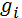 ng –  количество индексов групп, относящихся к интегральному фактору.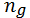 Каждый из интегральных рейтинговых факторов содержит несколько (2-3) групп показателей, отражающих определенные аспекты деятельности образовательных организаций (в настоящем исследовании рассматриваются 4 интегральных рейтинговых фактора: №1 Открытость и доступность информации об организации. №2  Комфортность условий осуществления образовательной деятельности. №3 Удовлетворенность качеством образовательной деятельности. №4 Доброжелательность, вежливость и компетентность работников). Группа показателей – объединение нескольких показателей, отражающих определенные аспекты деятельности дошкольной образовательной организации.Индекс группы показателей рассчитывается на основе индексов показателей, входящих в группу. Индекс группы показателей равен среднему арифметическому значению индексов всех показателей, входящих в группу и рассчитывается по формуле:Где:G – индекс группы показателей,Xi – индекс i-ого показателя, входящего в группу,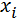 nx – количество индексов показателей, входящих в группу.Индекс показателя – значение, отражающее достижения дошкольной образовательной  организации по данному показателю относительно других дошкольных образовательных организаций. Индексы показателей рассчитываются в зависимости от минимального и максимального значения конкретных показателей. В зависимости от специфики показателей выделяется несколько вариантов расчета индекса показателя:индекс для абсолютных и относительных показателей с положительным влиянием на оценку качества образования рассчитывается по формуле:Где: X – индекс показателя; ai – значение i-ого показателя для рейтингуемой организации; a max – максимальное значение i-ого показателя по всем образовательным организациям; a min – минимальное значение i-ого показателя по всем образовательным организациям.По каждому показателю производится расчет индекса, характеризующего позицию  дошкольной образовательной организации относительно других дошкольных образовательных организаций по данному показателю. Индексы показателей рассчитываются в зависимости от минимального и максимального значения конкретных показателей в сводном отчете и отражают, насколько ниже значение показателя данной дошкольной образовательной организации по отношению к максимальному значению.индекс для абсолютных и относительных показателей с негативным влиянием на оценку качества образования (например, показатель «Средний число пропущенных дней при посещении дошкольной образовательной организации по болезни на одного воспитанника») рассчитывается по формуле:Где: X – индекс показателя, ai – значение i-ого показателя для рейтингуемой организации,a max – максимальное значение i-ого показателя по всем образовательным организациям,a min – минимальное значение i-ого показателя по всем образовательным организациям.индекс для показателя, состоящего из элементов, принимающих одно из двух значений: «да» или «нет» («1» или «0») рассчитывается как единый индекс элементов показателя (например, показатель «Наличие педагогов-специалистов» оценивается как 1) учителя-логопеда, 2) нормативно, 3) педагога-психолога, 4) социального педагога, 5) педагога-организатора) по формуле:Где: X – индекс показателя, na=1 – количество элементов показателя, имеющих значение «да» («1»),na=0 – количество элементов показателя, имеющих значение «нет» («0»).Индекс для таких показателей определяется отношением количества элементов показателя, имеющих положительное (т.е. равно «1» или «да») значение к общему количеству элементов показателя. индекс для показателя, формируемого в виде ответа на вопрос (-ы) анкеты для родителей по формуле (5):Где: X – индекс показателя; ai – значение i-ого показателя для рейтингуемой организации; a max – максимальное значение i-ого показателя по всем образовательным организациям; a min – минимальное значение i-ого показателя по всем образовательным организациям.Участникам опроса предлагалось производить оценивание по десятибалльной шкале. Схематично расчет рейтингового функционала можно представить следующим образом:Рисунок На основе расчета рейтингового функционала проводится ранжирование дошкольных образовательных организаций,  присвоение рейтинговой оценки и формирование комплексного рейтингового списка.Анализ результатов независимой оценки деятельности ДОУ Октябрьского районаВ исследовании приняли участие четыре ДОУ Октябрьского района,  функционирующие на 01.11.2016г.Для проведения анкетирования,  в выборку были   включены пользователи образовательных услуг указанных ДОУ (родители и законные представители), дети которых посещают ясельные, младшие, средние, старшие и подготовительные группы ДОУ.  Всего было охвачено анкетированием 204 родителей (законных представителей) воспитанников ДОУ Октябрьского района (выборка - Приложение №4). Рейтинговый функционалРейтинговый функционал отражает интегральную оценку качества предоставления образовательных услуг дошкольными образовательными организациями Октябрьского района. Значение рейтингового функционала рассчитывается, исходя из значений интегральных рейтинговых факторов и присвоенных им весовых коэффициентов. Рисунок Лидер рейтинга  - ДС «Радуга»  пгт. Приобье (0,69).Наименьшее количество баллов - ДС «Гномик» (0,48).Диапазон рейтинга ДС района– 0,21 балл.1.2. Рейтинговые классыАнализ распределения образовательных организаций по рейтинговым классам позволяет отслеживать динамику изменений качества предоставления образовательных услуг по муниципальному образованию.Таблица 1. Рейтинговые классы  ДОУ Октябрьского районаВывод: все ДОУ Октябрьского района соответствуют рейтинговым классам «В» и «С» - высокий и приемлемый уровни качества предоставления образовательных услуг.1.3. Комплексный рейтинг ДОУ Октябрьского районаАнализ данных комплексного рейтинга образовательных организаций ДОУ Октябрьского района с подразделением на рейтинговые группы с учетом значений интегральных факторов. На основе метода статистической группировки данных с делением шкалы на три группы для более детального анализа распределения образовательных организаций можно предложить исследование интервальных значений четырех ключевых интегральных факторов с подразделением на высокие, средние и низкие.Далее, на основании данных (табл. 2) представлена методика деления на три рейтинговые группы для расчета результатов рейтингования. Группировка осуществляется исходя из фактических интервальных значений как рейтингового функционала, так и каждого отдельно рассматриваемого интервального фактора по формуле: Где: i – длина интервала,xmax, xmin – максимальное и минимальное значение группировочного признака, n – количество групп, на которые разбивается выборка.Для ДОУ Октябрьского района осуществлена следующая группировка: i =  (стр. 8, таблица 3)Таблица 2.  Данные для комплексного рейтинга ДОУ Октябрьского районаТаблица 3. Комплексный рейтинг образовательных организаций с подразделением на рейтинговые группы с учетом значений интегральных факторов (в рейтинговании участвовало 4 ДОУ)Рисунок Вывод.  Из данных, представленных в таблице 3, следует, что:Детский сад «Радуга» пгт. Приобье (лидер рейтинга), получило высокое значение по трем параметрам: №2 «Комфортность условий осуществления образовательной деятельности»; №3 «Удовлетворенность качеством образовательной деятельности организации»; №4 «Доброжелательность, вежливость и компетентность работников ДОУ». И среднее значение по параметру №1 «Открытость и доступность информации об организации, осуществляющей образовательную деятельность», именно на это направление ДОУ необходимо обратить особое внимание.Детский сад «Лесная сказка» пгт. Талинка высокое значение в параметре №4 «Доброжелательность, вежливость и компетентность работников ДОУ». Среднее значение: №2 «Комфортность условий осуществления образовательной деятельности». Низкое значение: №1 «Открытость и доступность информации об организации, осуществляющей образовательную деятельность», №3 «Удовлетворенность качеством образовательной деятельности организации».Детский сад «Гномик» п. Карымкары №1 получило высокие значения по параметрам: №1 «Открытость и доступность информации об организации, осуществляющей образовательную деятельность» (лидер в значении по ДОУ района), №2 «Комфортность условий осуществления образовательной деятельности».  И низкие значения по параметрам: №3 «Удовлетворенность качеством образовательной деятельности организации», №4 «Доброжелательность, вежливость и компетентность работников ДОУ».Детский сад «Солнышко» пгт. Октябрьское  получило высокое значение по параметру  №4 «Доброжелательность, вежливость и компетентность работников ДОУ».  Среднее значение: №3 «Удовлетворенность качеством образовательной деятельности организации». Низкое значение: №1 «Открытость и доступность информации об организации, осуществляющей образовательную деятельность», №2 «Комфортность условий осуществления образовательной деятельности».  Интегральные рейтинговые факторы ДОУ Октябрьского районаКаждый из интегральных рейтинговых факторов содержит несколько групп показателей, отражающих определенные аспекты деятельности образовательных организаций.  Рисунок Лидер по критерию 1 - ДОС «Гномик» п. Карымкары (0,65). Рисунок Лидер по индексу группы показателей 1.1.1.-1.1.5. - Детский сад общеразвивающего вида №14 «Лесная сказка» п. Талинка (1,0). Рисунок Лидер по индексу группы показателей 1.1.6. - Детский сад «Лесная сказка» пгт. Талинка (1,0).Рисунок Максимальное значение по индексу группы показателей 1.1.7. (0,86-0,87):  Детский сад «Гномик» п. Карымкары, Детский сад «Радуга» пгт. Приобье,  Детский сад «Солнышко» пгт. Октябрьское. Рисунок Лидер по индексу группы показателей 1.1.8. -  Детский сад «Гномик» п. Карымкары (1,0).Рисунок Лидер по индексу показателя 1.1. –  Детский сад «Гномик» п. Карымкары (0,72)Рисунок 	 Лидер по индексу показателя 1.2. – Детский сад «Гномик» п. Карымкары (0,58) Рисунок 11Лидеры по индексу группы показателей 1.2.1.-1.2.6. –  Детский сад «Лесная сказка» пгт. Талинка (0,5)  и  Детский сад «Радуга» пгт. Приобье (0,5). Рисунок Лидеры по индексу группы показателей 1.2.7. –  Детский сад «Гномик» п. Карымкары (1,0).Рисунок Лидер по интегральному фактору 2. –  Детский сад «Радуга» пгт. Приобье (0,65).  Рисунок Лидер по индексу показателя 2.1.1. –  ДС №14 «Лесная сказка» п. Талинка (1,0).Рисунок Лидер по индексу показателя 2.1.2. – ДС «Гномик» п. Карымкары (1,0) и ДС «Солнышко» п.г.т. Октябрьское (1,0).Рисунок Лидер по индексу группы показателей 2.1.3. –  ДС «Радуга» пгт. Приобье (1,0).Рисунок Рисунок Лидер по индексу показателя 2.2.3. – ДС «Гномик» п. Карымкары (1,0).Рисунок Лидер по индексу группы показателей 2.2.4.  – ДС «Радуга» пгт. Приобье (1,0).Рисунок Лидер по интегральному фактору 3. – ДС «Радуга» п.г.т. Приобье (0,63).Рисунок Лидер по индексу группы показателей 3.1.2.  – ДС «Радуга» пгт. Приобье  (1,0).Рисунок Рисунок Лидеры по индексу группы показателей 3.1.6.  – ДС «Радуга» пгт. Приобье (0,29)Рисунок Лидеры по индексу показателя 3.1.7.  – ДС «Радуга» пгт. Приобье (1,0).Рисунок Лидер по индексу показателя 3.1.8.  – ДС «Радуга» пгт. Приобье (1,0)Рисунок Лидер по индексу группы показателей 3.1.9.  – ДС «Радуга» пгт. Приобье (1,0)Рисунок Лидер по индексу группы показателей 3.2.  – ДС «Радуга» пгт. Приобье (0,69)Рисунок Лидер по интегральному фактору 4.  – ДС «Лесная сказка» пгт. Талинка(1,0)III. Обзор результатов независимой оценки по ДОУ г. НяганиДетский сад «Гномик» п. КарымкарыЗначение рейтингового функционала ДС «Гномик» п. Карымкары составляет 0,48, ДОУ занимает– 4-е место в рейтинге.Рейтинговый класс - С (приемлемый уровень качества предоставления образовательных услуг).Рисунок Детский сад «Гномик» п. Карымкары №1 получило высокие значения по параметрам: №1 «Открытость и доступность информации об организации, осуществляющей образовательную деятельность» (лидер в значении по ДОУ района), №2 «Комфортность условий осуществления образовательной деятельности».  И низкие значения по параметрам: №3 «Удовлетворенность качеством образовательной деятельности организации», №4 «Доброжелательность, вежливость и компетентность работников ДОУ».ДОУ «Гномик» лидирует в следующих показателях (индексах групп  показателей):  1.1.7. Наличие на официальном сайте организации в сети Интернет сведений о педагогических работниках (0,86).1.1. Полнота и актуальность информации об организации и ее деятельности, размещенной на официальном сайте организации (0,72).1.2. Доступность взаимодействия с получателями образовательных услуг по телефону, по электронной почте, с помощью электронных сервисов, предоставляемых на официальном сайте организации, в т. ч. наличие возможности внесения предложений, направленных на улучшение работы организации (0,58).1.2.7. Удовлетворенность  доступностью взаимодействия с работниками организации и наличием возможности внесения предложений, направленных на улучшение работы организации (1,0).2.1.2. Число персональных компьютеров, имеющих доступ к сети "Интернет" в расчете на одного педагогического работника (0,4).2.2.3. Отношение числа дней, пропущенных воспитанниками по болезни, к общему числу дней проведенных в группе и пропущенных (1,0).Показатели (индексы показателей и групп показателей), которые оказывают влияние на снижение рейтинга ДОУ «Гномик» и поэтому, требуют дополнительного внимания:Интегральный фактор №1. «Открытость и доступность информации об организации, осуществляющей образовательную деятельность»: - 1.16.  Удовлетворенность полнотой и актуальностью информации об организации, размещенной на официальном сайте организации в сети «Интернет» (7,4);1.1.6.2. Удовлетворенность своевременностью размещения и обновления информации на сайте (6,5);1.2.1.-1.2.6. Доступность взаимодействия с получателями образовательных услуг по телефону, по электронной почте, с помощью электронных сервисов, предоставляемых на официальном сайте организации, в т. ч. наличие возможности внесения предложений (0,17).Интегральный фактор №2 «Комфортность условий осуществления образовательной деятельности»: 2.1.1. Площадь дополнительных помещений для занятий с детьми, предназначенных для поочередного использования несколькими детскими группами (музыкальный зал, физкультурный зал, бассейн, кабинет логопеда и др.) (0,0);2.1.3. Удовлетворенность материально-техническим обеспечением организации (0,112);2.2.3. Отношение числа дней, пропущенных воспитанниками по болезни, к общему числу дней проведенных в группе и пропущенных (0,0);2.2.4.2. Удовлетворенность условиями для охраны и укрепления здоровья детей в детском саду, а также обеспечение безопасности их жизни и здоровья: профилактика  заболеваемости детей (8,3);2.2.4.3. Удовлетворенность условиями для охраны и укрепления здоровья детей в детском саду, а также обеспечение безопасности их жизни и здоровья: организация прогулок детей на уличной игровой площадке детского сада (6,8);2.2.4.4. Удовлетворенность условиями для охраны и укрепления здоровья детей в детском саду, а также обеспечение безопасности их жизни и здоровья: работа медицинского кабинета, медицинская помощь (4,5);Интегральный фактор №3 «Удовлетворённость качеством образовательной деятельности организации»:3.1.6. Наличие групп различной направленности (0,14);3.1.9.2. Удовлетворенность наличием и возможностью развития творческих способностей и интересов Вашего ребенка в детском саду по следующим направлениям: подготовка детей к школе (для подготовительной группы) (8,4); 3.1.7. Удовлетворенность наличием возможности индивидуального подхода к детям (0,0).3.2. Наличие и возможности оказания психолого-педагогической, медицинской и социальной помощи детям и семьям (в том числе для воспитанников льготной категории,  с ограниченными возможностями и инвалидов) (0,036);Рисунок Рисунок Рисунок Рисунок Рисунок Детский сад «Лесная сказка» пгт. ТалинкаЗначение рейтингового функционала Детский сад «Лесная сказка» пгт. Талинка составляет 0,57, ДОУ занимает  2-е место в рейтинге.Рейтинговый класс - В (высокий уровень качества предоставления образовательных услуг). Рисунок Детский сад «Лесная сказка» пгт. Талинка высокое значение в параметре №4 «Доброжелательность, вежливость и компетентность работников ДОУ». Среднее значение: №2 «Комфортность условий осуществления образовательной деятельности». Низкое значение: №1 «Открытость и доступность информации об организации, осуществляющей образовательную деятельность», №3 «Удовлетворенность качеством образовательной деятельности организации».Показатели (индексы групп показателей), в которых «Лесная сказка» набрало низкое значение и которые требуют повышенного внимания со стороны руководства и коллектива ДОУ:1.2. Доступность взаимодействия с получателями образовательных услуг по телефону, по электронной почте, с помощью электронных сервисов, предоставляемых на официальном сайте организации, в т.ч. наличие возможности внесения предложений, направленных на улучшение работы организации (0,313).3.2. Наличие и возможности оказания психолого-педагогической, медицинской и социальной помощи детям и семьям (в том числе для воспитанников льготной категории,  с ограниченными возможностями и инвалидов) (0,15).Рисунок Рисунок Рисунок Рисунок Рисунок Детский сад «Радуга» пгт. ПриобьеЗначение рейтингового функционала Детский сад «Радуга» пгт. Приобье составляет 0,69, ДОУ занимает  1-е место в рейтинге.Рейтинговый класс - В (высокий уровень качества предоставления образовательных услуг).  Рисунок Детский сад «Радуга» пгт. Приобье (лидер рейтинга), получило высокое значение по трем параметрам: №2 «Комфортность условий осуществления образовательной деятельности»; №3 «Удовлетворенность качеством образовательной деятельности организации»; №4 «Доброжелательность, вежливость и компетентность работников ДОУ». И среднее значение по параметру №1 «Открытость и доступность информации об организации, осуществляющей образовательную деятельность», именно на это направление ДОУ необходимо обратить особое внимание.Показатели (индексы показателей и группы показателей), на которые    ДОУ необходимо именно обратить особое  внимание: 1.2.7. Удовлетворенность  доступностью взаимодействия с работниками организации и наличием возможности внесения предложений, направленных на улучшение работы организации (0,5).Рисунок Рисунок Рисунок Рисунок Рисунок  Детский сад «Солнышко» пгт. ОктябрьскоеЗначение рейтингового функционала Детский сад «Солнышко» пгт. Октябрьское составляет 0,53, ДОУ занимает  3-е место в рейтинге.Рейтинговый класс - В (высокий уровень качества предоставления образовательных услуг). Рисунок Детский сад «Солнышко» пгт. Октябрьское  получило высокое значение по параметру  №4 «Доброжелательность, вежливость и компетентность работников ДОУ».  Среднее значение: №3 «Удовлетворенность качеством образовательной деятельности организации». Низкое значение: №1 «Открытость и доступность информации об организации, осуществляющей образовательную деятельность», №2 «Комфортность условий осуществления образовательной деятельности».   Наиболее высокие показатели (индексы и группы показателей), которые получило ДОУ: 1.1.7. Наличие на официальном сайте организации в сети Интернет сведений о педагогических работниках (0,86). 2.1.2. Число персональных компьютеров, имеющих доступ к сети «Интернет» в расчете на одного педагогического работника (1,0).Низкие показатели (индексы и группы показателей), которые необходимо принять во внимание ДОУ для работы с ними: 1.1.6. Удовлетворенность полнотой и актуальностью информации об организации, размещенной на официальном сайте организации в сети «Интернет» (0,33).2.1.3. Удовлетворенность материально-техническим обеспечением организации (0,28).2.2.3. Отношение числа дней, пропущенных воспитанниками по болезни, к общему числу дней проведенных в группе и пропущенных (0,0).2.2.4. Удовлетворенность условиями для охраны и укрепления здоровья, организации питания детей (0,33).3.1.9. Удовлетворенность возможностью получения дополнительных занятий с детьми (0,2).Рисунок Рисунок Рисунок Рисунок Рисунок Перечень рекомендаций по улучшению качества работы ДОУ Октябрьского районаСПИСОК ДОКУМЕНТОВ  О мероприятиях по реализации государственной социальной политики: указ Президента Российской Федерации от 07.05.2012 г. №597. О внесении изменений в отдельные законодательные акты Российской Федерации по вопросам проведения независимой оценки качества оказания услуг организациями в сфере культуры, социального обслуживания, охраны здоровья и образования: Федеральный закон Российской Федерации от 21.07.2014 №256-ФЗ.Об утверждении государственной программы Российской Федерации «Развитие образования» на 2013–2020 годы: постановление Правительства Российской Федерации от 15.04. 2014 № 295. Федеральный закон Российской Федерации от 29 декабря 2012 г. N 273-ФЗ «Об образовании в Российской Федерации»: принят Государственной Думой 21 декабря 2012 года. О методических рекомендациях по проведению независимой системы оценки качества работы образовательных организаций: письмо Министерства образования и науки Российской Федерации от 14 октября 2013 г. N АП-1994/02.Об утверждении федерального государственного образовательного стандарта дошкольного образования:  приказ Министерства образования и науки Российской Федерации от 17.10.2013 № 1155. Об утверждении порядка проведения самообследования образовательной организацией: приказ Министерства образования и науки Российской Федерации от 14.06.2013 № 462 // Российская газета. – Федеральный выпуск № 6127. Об утверждении показателей деятельности образовательной организации, подлежащей самообследованию: приказ Министерства образования и науки Российской Федерации от 10.12.2013 №1324. О государственной программе Ханты-Мансийского автономного округа – Югры «Развитие образования в Ханты-Мансийском автономном округе – Югре на 2014–2020 годы»: постановление Правительства Ханты-Мансийского автономного округа – Югры от 09.10.2013 № 413-п. Об утверждении Правил размещения на официальном сайте образовательной организации в информационно-телекоммуникационной сети «Интернет» и обновления информации об образовательной организации: постановление Правительства России от 10.07.2013 № 582. Об утверждении требований к структуре официального сайта образовательной организации в сети «Интернет» и формату представления на нем информации:  приказ Федеральной службы по надзору в сфере образования и науки от 29 мая 2014 г. N 785 // Российская газета. – Федеральный выпуск № 6460. – 21.08.2014.    О публичном докладе в сфере образования: приказ Департамента образования и молодежной политики Ханты-Мансийского автономного округа – Югры от 31.03.2014 № 348. Об осуществлении мониторинга системы образования: постановление Правительства Российской Федерации от 5 августа 2013 г. N 662. Об утверждении показателей мониторинга системы образования: приказ Министерства образования и науки Российской Федерации от 15.01.2014 № 14.  Об утверждении примерных показателей эффективности деятельности муниципальных образовательных организаций, их руководителей и отдельных категорий работников: приказ Департамента образования и молодежной политики Ханты-Мансийского автономного округа – Югры от 20.03.2014 № 307.Об утверждении плана («дорожной карты») «Изменения в отраслях социальной сферы, направленные на повышение эффективности образования и науки»: распоряжение Правительства РФ от 30 декабря 2012 г. № 2620-р.  Об утверждении показателей, характеризующих общие критерии оценки качества образовательной деятельности организаций, осуществляющих образовательную деятельность: приказ Минобрнауки России от 5 декабря 2014 г. N 1547.ООО Научно-консалтинговый центр инноваций и социальных технологий «Инсайт»Введение  3Место независимой оценки в развитии качества образовательного пространства 5Методика, критерии оценки и направления рейтингования111Анализ результатов независимой оценки деятельности ДОУ Октябрьского района. Рейтинговый функционал. Рейтинговые классы. Комплексный рейтинг ДОУ Октябрьского района18II.Интегральные рейтинговые факторы ДОУ Октябрьского района.26III.Обзор результатов независимой оценки по ДОУ Октябрьского района:3.1.Детский сад «Гномик» п. Карымкары 413.2.Детский сад «Лесная сказка» пгт. Талинка 493.3.Детский сад «Радуга» пгт. Приобье553.4.Детский сад «Солнышко» пгт. Октябрьское61Перечень рекомендаций по улучшению качества работы ДОУ Октябрьского района 67Список документов70Приложения:Приложение 1. Критерии независимой оценкиПриложение 2. Сводная рейтинговая таблицаПриложение 3. Статистические данныеПриложение 4. ВыборкаПриложение 5. Анкета(1)(2)(3)(4)(5)(6)(7)(8)показатель 1→индекс показателя 1→Группа показателей 1→Интегральный фактор 1→Рейтинговый функционалпоказатель 2→индекс показателя 2→Группа показателей 1→Интегральный фактор 1→Рейтинговый функционалпоказатель 3→индекс показателя 3→Группа показателей 2→Интегральный фактор 1→Рейтинговый функционалпоказатель 4→индекс показателя 4→Группа показателей 2→Интегральный фактор 1→Рейтинговый функционалпоказатель 5→индекс показателя 5→Группа показателей 2→Интегральный фактор 1→Рейтинговый функционалпоказатель 6→индекс показателя 6→Группа показателей 3→Интегральный фактор 2→Рейтинговый функционалпоказатель 7→индекс показателя 7→Группа показателей 3→Интегральный фактор 2→Рейтинговый функционалпоказатель 8→индекс показателя 8→Группа показателей 3→Интегральный фактор 2→Рейтинговый функционалпоказатель 9→индекс показателя 9→Группа показателей 4→Интегральный фактор 2→Рейтинговый функционалпоказатель 10→индекс показателя 10→Группа показателей 4→Интегральный фактор 2→Рейтинговый функционалпоказатель 11→индекс показателя 11→Группа показателей 4→Интегральный фактор 2→Рейтинговый функционалпоказатель 12→индекс показателя 12→Группа показателей 5→Интегральный фактор 3→Рейтинговый функционалпоказатель 13→индекс показателя 13→Группа показателей 5→Интегральный фактор 3→Рейтинговый функционалпоказатель 14→индекс показателя 14→Группа показателей 6→Интегральный фактор 3→Рейтинговый функционалпоказатель 15→индекс показателя 15→Группа показателей 6→Интегральный фактор 3→Рейтинговый функционал№ п/пРейтинговый классСоответствующий диапазон значений рейтингового функционалаРейтинговые классы ДОУ района1А – исключительно высокий уровень качества предоставления образовательных услуг[0,75; 1]2В – высокий уровень качества предоставления образовательных услуг[0,5; 0,75)ДС «Лесная сказка» пгт. Талинка (0,57),ДС «Радуга» пгт. Приобье  (0,69),ДС «Солнышко» пгт. Октябрьское (0,53)3C – приемлемый уровень качества предоставления образовательных услуг[0,25; 0,5)ДС «Гномик» п. Карымкары (0,48)4D – неудовлетворительный уровень качества предоставления образовательных услуг[0; 0,25)-Место в рейтингеНазвание образовательной организацииРейтинговый функционалОТКРЫТОСТЬ И ДОСТУПНОСТЬ ИНФОРМАЦИИ ОБ ОРГАНИЗАЦИИ, ОСУЩЕСТВЛЯЮЩЕЙ ОБРАЗОВАТЕЛЬНУЮ ДЕЯТЕЛЬНОСТЬКОМФОРТНОСТЬ УСЛОВИЙ ОСУЩЕСТВЛЕНИЯ ОБРАЗОВАТЕЛЬНОЙ ДЕЯТЕЛЬНОСТИУДОВЛЕТВОРЕННОСТЬ КАЧЕСТВОМ ОБРАЗОВАТЕЛЬНОЙ ДЕЯТЕЛЬНОСТИ ОРГАНИЗАЦИИДОБРОЖЕЛАТЕЛЬНОСТЬ, ВЕЖЛИВОСТЬ И КОМПЕТЕНТНОСТЬ РАБОТНИКОВ4 Детский сад «Гномик» п. Карымкары0,48мин 0,65мах0,560,08мин0,6мин2Детский сад «Лесная сказка» пгт. Талинка 0,570,48мин0,540,251,0мах 1Детский сад «Радуга» пгт. Приобье0,69мах 0,570,65мах0,63мах0,93 Детский сад «Солнышко» пгт. Октябрьское0,53 0,520,33мин0,370,9Рейтинговые группыРейтинговый функционалЗначение интегрального фактора 1 «ОТКРЫТОСТЬ И ДОСТУПНОСТЬ ИНФОРМАЦИИ ОБ ОРГАНИЗАЦИИ, ОСУЩЕСТВЛЯЮЩЕЙ ОБРАЗОВАТЕЛЬНУЮ ДЕЯТЕЛЬНОСТЬ»i = 0,056Значение интегрального фактора 1 «ОТКРЫТОСТЬ И ДОСТУПНОСТЬ ИНФОРМАЦИИ ОБ ОРГАНИЗАЦИИ, ОСУЩЕСТВЛЯЮЩЕЙ ОБРАЗОВАТЕЛЬНУЮ ДЕЯТЕЛЬНОСТЬ»i = 0,056Значение интегрального фактора 1 «ОТКРЫТОСТЬ И ДОСТУПНОСТЬ ИНФОРМАЦИИ ОБ ОРГАНИЗАЦИИ, ОСУЩЕСТВЛЯЮЩЕЙ ОБРАЗОВАТЕЛЬНУЮ ДЕЯТЕЛЬНОСТЬ»i = 0,056Значение интегрального фактора 2 «КОМФОРТНОСТЬ УСЛОВИЙ ОСУЩЕСТВЛЕНИЯ ОБРАЗОВАТЕЛЬНОЙ ДЕЯТЕЛЬНОСТИ» i = 0,1Значение интегрального фактора 2 «КОМФОРТНОСТЬ УСЛОВИЙ ОСУЩЕСТВЛЕНИЯ ОБРАЗОВАТЕЛЬНОЙ ДЕЯТЕЛЬНОСТИ» i = 0,1Значение интегрального фактора 2 «КОМФОРТНОСТЬ УСЛОВИЙ ОСУЩЕСТВЛЕНИЯ ОБРАЗОВАТЕЛЬНОЙ ДЕЯТЕЛЬНОСТИ» i = 0,1Значение интегрального фактора 3 «УДОВЛЕТВОРЕННОСТЬ КАЧЕСТВОМ ОБРАЗОВАТЕЛЬНОЙ ДЕЯТЕЛЬНОСТИ ОРГАНИЗАЦИИ»i = 0,18Значение интегрального фактора 3 «УДОВЛЕТВОРЕННОСТЬ КАЧЕСТВОМ ОБРАЗОВАТЕЛЬНОЙ ДЕЯТЕЛЬНОСТИ ОРГАНИЗАЦИИ»i = 0,18Значение интегрального фактора 3 «УДОВЛЕТВОРЕННОСТЬ КАЧЕСТВОМ ОБРАЗОВАТЕЛЬНОЙ ДЕЯТЕЛЬНОСТИ ОРГАНИЗАЦИИ»i = 0,18Значение интегрального фактора 4«ДОБРОЖЕЛАТЕЛЬНОСТЬ, ВЕЖЛИВОСТЬ И КОМПЕТЕНТНОСТЬ РАБОТНИКОВ»i = 0,13Значение интегрального фактора 4«ДОБРОЖЕЛАТЕЛЬНОСТЬ, ВЕЖЛИВОСТЬ И КОМПЕТЕНТНОСТЬ РАБОТНИКОВ»i = 0,13Значение интегрального фактора 4«ДОБРОЖЕЛАТЕЛЬНОСТЬ, ВЕЖЛИВОСТЬ И КОМПЕТЕНТНОСТЬ РАБОТНИКОВ»i = 0,13i =0,07ДОУ Высокое (0,6 -0,65)Среднее (0,54 -0,59) Низкое(0,48 -0,53)Высокое(0,56-0,65)Среднее(0,45-0,55)Низкое(0,33-0,44)Высокое(0,46-0,63) Среднее(0,27-0,45)Низко(0,08 -0,26)Высокое(0,88-0,1)Среднее(0,74-0,87)Низкое(0,6-0,73)Группа 1 (высокий уровень) (0,63 -0,69)РадугаРадугаРадугаРадугаРадуга
Группа 2 (средний уровень)(0,56 -0, 62)Лесная сказкаЛесная сказкаЛесная сказкаЛесная сказкаЛесная сказкаГруппа 3 (нижний уровень)(0,48-0, 55)ГномикСолнышкоГномикСолнышкоГномикСолнышкоСолнышкоГномикСолнышкоГномик10112211112301№ п/пСодержаниеМА ДОУ МО г. НяганьКритерий 1. ОТКРЫТОСТЬ И ДОСТУПНОСТЬ ИНФОРМАЦИИ ОБ ОРГАНИЗАЦИИ, ОСУЩЕСТВЛЯЮЩЕЙ ОБРАЗОВАТЕЛЬНУЮ ДЕЯТЕЛЬНОСТЬ Критерий 1. ОТКРЫТОСТЬ И ДОСТУПНОСТЬ ИНФОРМАЦИИ ОБ ОРГАНИЗАЦИИ, ОСУЩЕСТВЛЯЮЩЕЙ ОБРАЗОВАТЕЛЬНУЮ ДЕЯТЕЛЬНОСТЬ Критерий 1. ОТКРЫТОСТЬ И ДОСТУПНОСТЬ ИНФОРМАЦИИ ОБ ОРГАНИЗАЦИИ, ОСУЩЕСТВЛЯЮЩЕЙ ОБРАЗОВАТЕЛЬНУЮ ДЕЯТЕЛЬНОСТЬ 1.1.5.Своевременно размещать на официальном сайте организации отчет о самообследовании по состоянию на 2 сентября текущего годаДС «Гномик» п. Карымкары ДС «Радуга» пгт. ПриобьеДС «Солнышко» пгт. Октябрьское1.1.7.Проверить и дополнить наличие на официальном сайте организации в сети Интернет сведения о педагогических работниках: преподаваемые дисциплинынаименование направления подготовки и (или) специальностиконтактная информация педагога (телефон, адрес электронной почты, время приема, блог и т.п.)ДС «Радуга» пгт. Приобье ДС «Солнышко» пгт. ОктябрьскоеДС «Радуга» пгт. Приобье Все ДОУ1.1.8.Осуществить размещение ДОУ в рейтинге «Открытость и прозрачность государственных и муниципальных учреждений» на сайте bus.gov.ruВсе ДОУ района1.2.1.Разместить на официальном сайте организаций контактные телефоны, адреса электронной почты председателя (председателей) органов коллегиального управления организацииВсе ДОУ района1.2.2.Разместить на официальном сайте организации контактные телефоны, адреса электронной почты структурных подразделений организацииДС «Гномик» п. КарымкарыДС «Солнышко» пгт. Октябрьское1.2.4.Разместить на официальном сайте организации форум, горячую линию или иные сервисы, позволяющие вносить предложения, направленные на улучшение работы организации ДС «Гномик» п. Карымкары1.2.5.Разместить на официальном сайте организации информацию о  порядке рассмотрения обращений гражданВсе ДОУ района1.2.6.Размещать на официальном сайте организации информацию о результатах рассмотрения обращений гражданВсе ДОУ районаКРИТЕРИЙ 2. КОМФОРТНОСТЬ УСЛОВИЙ ОСУЩЕСТВЛЕНИЯ ОБРАЗОВАТЕЛЬНОЙ ДЕЯТЕЛЬНОСТИКРИТЕРИЙ 2. КОМФОРТНОСТЬ УСЛОВИЙ ОСУЩЕСТВЛЕНИЯ ОБРАЗОВАТЕЛЬНОЙ ДЕЯТЕЛЬНОСТИКРИТЕРИЙ 2. КОМФОРТНОСТЬ УСЛОВИЙ ОСУЩЕСТВЛЕНИЯ ОБРАЗОВАТЕЛЬНОЙ ДЕЯТЕЛЬНОСТИ2.1.1.Рассмотреть возможность увеличения площади дополнительных помещений для занятий с детьми, предназначенных для поочередного использования несколькими детскими группами (музыкальный зал, физкультурный зал, бассейн, кабинет логопеда и др.) в расчете на одного воспитанника.ДС «Гномик» п. КарымкарыДС «Солнышко» п.г.т. Октябрьское2.1.2.Рассмотреть возможность увеличить число персональных компьютеров, имеющих доступ к сети «Интернет» в расчете на одного педагогического работникаДС «Лесная сказка» пгт. Талинка2.2.2.Усилить профилактику несчастных случаев, отравлений, травмДС «Лесная сказка» пгт. ТалинкаДС «Солнышко» пгт. Октябрьское2.2.3.Повысить профилактику заболеваемости детей для снижения числа дней, пропущенных воспитанниками по болезни ДС «Гномик» п. Карымкары2.2.4.3.Обратить внимание на организацию прогулок детей на уличной игровой площадке детского сада. ДС «Гномик» п. КарымкарыКРИТЕРИЙ 3. УДОВЛЕТВОРЕННОСТЬ КАЧЕСТВОМ ОБРАЗОВАТЕЛЬНОЙ ДЕЯТЕЛЬНОСТИ ОРГАНИЗАЦИИКРИТЕРИЙ 3. УДОВЛЕТВОРЕННОСТЬ КАЧЕСТВОМ ОБРАЗОВАТЕЛЬНОЙ ДЕЯТЕЛЬНОСТИ ОРГАНИЗАЦИИКРИТЕРИЙ 3. УДОВЛЕТВОРЕННОСТЬ КАЧЕСТВОМ ОБРАЗОВАТЕЛЬНОЙ ДЕЯТЕЛЬНОСТИ ОРГАНИЗАЦИИ3.1.1.Желательно привлечь в организацию следующих педагогов-специалистов: педагог-организатор, педагог дополнительного образованияВсе ДОУ района3.1.3.Рассмотреть возможность уменьшения средней численности воспитанников в одной группеДС «Солнышко» пгт. Октябрьское3.1.4.Предусмотреть возможность уменьшения численности воспитанников в расчете на 1 педагогического работника ДС «Солнышко» пгт. Октябрьское3.1.5.Рассмотреть возможность создания групп с различными условиями пребывания…Все ДОУ района3.1.6.Рассмотреть возможность создания групп различной направленности…Все ДОУ района3.1.8.  Увеличить количество реализуемых платных образовательных услуг Все ДОУ района